Lunch Behaviour Policy We believe that:At Bentley New Village Primary School we have high expectations of all our children and staff members. We strive to teach and model to all: good manners, respect,co-operation and a positive attitude. RATIONALEAt Bentley New Village we strive to provide an immersive, enjoyable and safe environment with a clear expectation of behaviour. We use a range of strategies and approaches to support this, making our provision diverse and inclusive to our pupils’ individual needs. PURPOSEWe have high expectations of behaviour from all our pupils throughout the day. As such, the Midday Supervisors follow a Behaviour Policy specific to encouraging and supporting positive behaviour during the lunch hour. The Lunch Behaviour Policy aims to provide clear expectations and directions to staff as to how Bentley New Village will ensure that our school is a safe and enjoyable environment to work in. Children will respond positively through knowing that all our staff work towards creating an environment which:Enables all pupils to access a safe lunch hour through good behaviour managementEmploys a consistent, firm but fair approach to behaviour management Supports all pupils in their individual needs Lunch Behaviour PolicyPRAISE AND REWARDSWe reward positive behaviour during the lunch hour in the following ways:Dojos to celebrate our 6 Key values of being a Bentley New Village Citizen; Determination, Resilience, Cooperation, Tolerance, Curiosity and CreativityPositive body language and expressionsSTRATEGIES TO ENCOURAGE POSITIVE BEHAVIOURAdult led gamesPlayground LeadersGames equipmentActivities with a Sports CoachSTEPS TO FOLLOW WITH CHALLENGING BEHAVIOURWarnings x 2Pit stop (1 instance)Buddy SystemLogical Consequences“Thinking time” – child spends the remainder of the lunch hour with the MDSIf the child breaks a non-negotiable, they jump directly to “Logical Consequence and Thinking Time”If the child breaks a non-negotiable, and they are uncooperative to carry out “Logical Consequence and Thinking Time” the member of SLT on duty needs to be called for.SIGNALSAll MDS will have two cards that they can use to signal for support to either other MDS or to a member of SLT. The signals are;Runner – signalling that a pupil has run away from the designated playground and help is required or that a pupil is being non-compliant after breaking a non-negotiable and a member of SLT is requiredFirst Aid LOGICAL CONSEQUENCESAt Bentley New Village we follow the Thrive approach to support our pupils’ social and emotional behaviour. Logical consequences are used to support our pupils’ behaviour and will reflect the level of the incident. Logical consequences are decided in extreme incidents by the SSL. SLT DUTYA member of SLT takes lead responsibility for behavioural support during the lunch hour where they are referred to for logical consequences, for physical restraint if required, or to supervise pupils who are not accessing that lunch hour with peers. SPECIAL EDUCATIONAL NEED PUPILS AND BEHAVIOURSchool will work in collaboration with the SENCO and outer agencies to ensure that the provision and setting for a vulnerable child meets their needs. Individual incidents and the logical consequences taken will take into account those needs. Specialised / additional provision during the lunch hour for pupils with Special Educational Needs will be documented on the pupil’s Support Plan. Where sufficient support and provision has been put in place for a child, and an incident occurs that is still deemed to be unacceptable and poses a risk to self or others’ wellbeing and safety, regular school policy will apply. NON-NEGOTIABLESAt Bentley New Village we have high expectations of behaviour and therefore we follow these non-negotiables.Any behaviour that is deemed to be, have or cause:Purposefully and / or intentionally violent to children and / staffPurposeful and / or intentional verbal abuseDeliberate / reckless damage to school propertywill result in the signal cards being used to summon a member of Senior Strategic Leads (SSL) who will make an appropriate decision. DOCUMENTING THE INCIDENTEvery staff member is responsible for documenting a behaviour incident. We require both an electronic and paper copy. This needs to be done in the following way:The MDS will report any incident to the class teacher, or where extreme to SSL, who will then;Fill in the Behaviour Incident Form/ Serious Incident Form File the form in the Behaviour File Record the incident on CPOMs by Class teacher or SSLEXPECTATIONS Midday Supervisors expect that all pupils will;Walk from the playground to the dining hall in a single fileEnter and leave the dining room sensibly, lining up quietly on the ramp/stairs beforehandAsk for dinner politely using accurate language and mannersUse a knife, fork and spoon correctly. MDS will model how to hold and use cutlery if required and feedback names to LSAGood sitting at the dining tablesRemove coats before eatingUse quiet voices whilst eatingx 2 Year 6 pupils to clear plates pupils stop and listen when the MDS clapMDS will;Play with pupils Ensure that equipment is out on the playgroundEnsure that play leaders are in place in KS1MDS will manage the lunch hour through supervising the following areas;x 2 MDS in the dining roomx 2 in the KS1 playground, modelling in activities with the pupilsx 2 in the KS2 playground, modelling activities with the pupilsx 2 in the Foundation Stage Unitx 2 in the Zone playground, supervising footballAppendix 1 – Signal Cards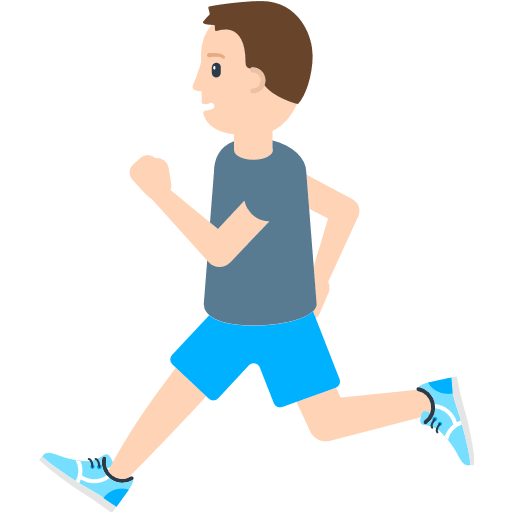 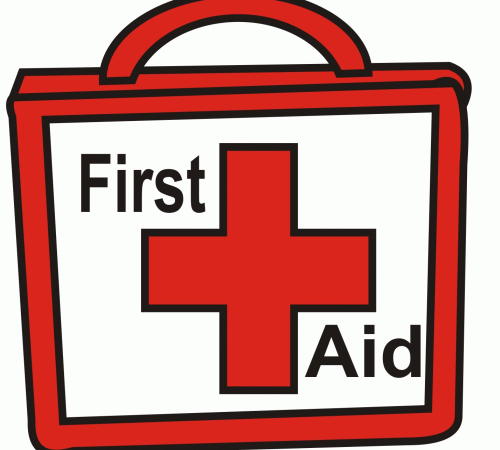 PERSON RESPONSIBLE FOR POLICY: APPROVED: SLT & GovernorsAbigail SmithPERSON RESPONSIBLE FOR POLICY: APPROVED: SLT & GovernorsDATE: February 2019SIGNED: A,SmithROLE: Assistant Head TeacherTO BE REVIEWED:SEPTEMBER 2019DayMember of SLTMondayMiss EmeryTuesdayMrs HemmingwayWednesdayMrs SmithThursdayMrs SimmonsFridayMrs McKechnie